新竹市辦理106年運動i臺灣計畫申請計畫書專案類別：專案四、運動城市推展專案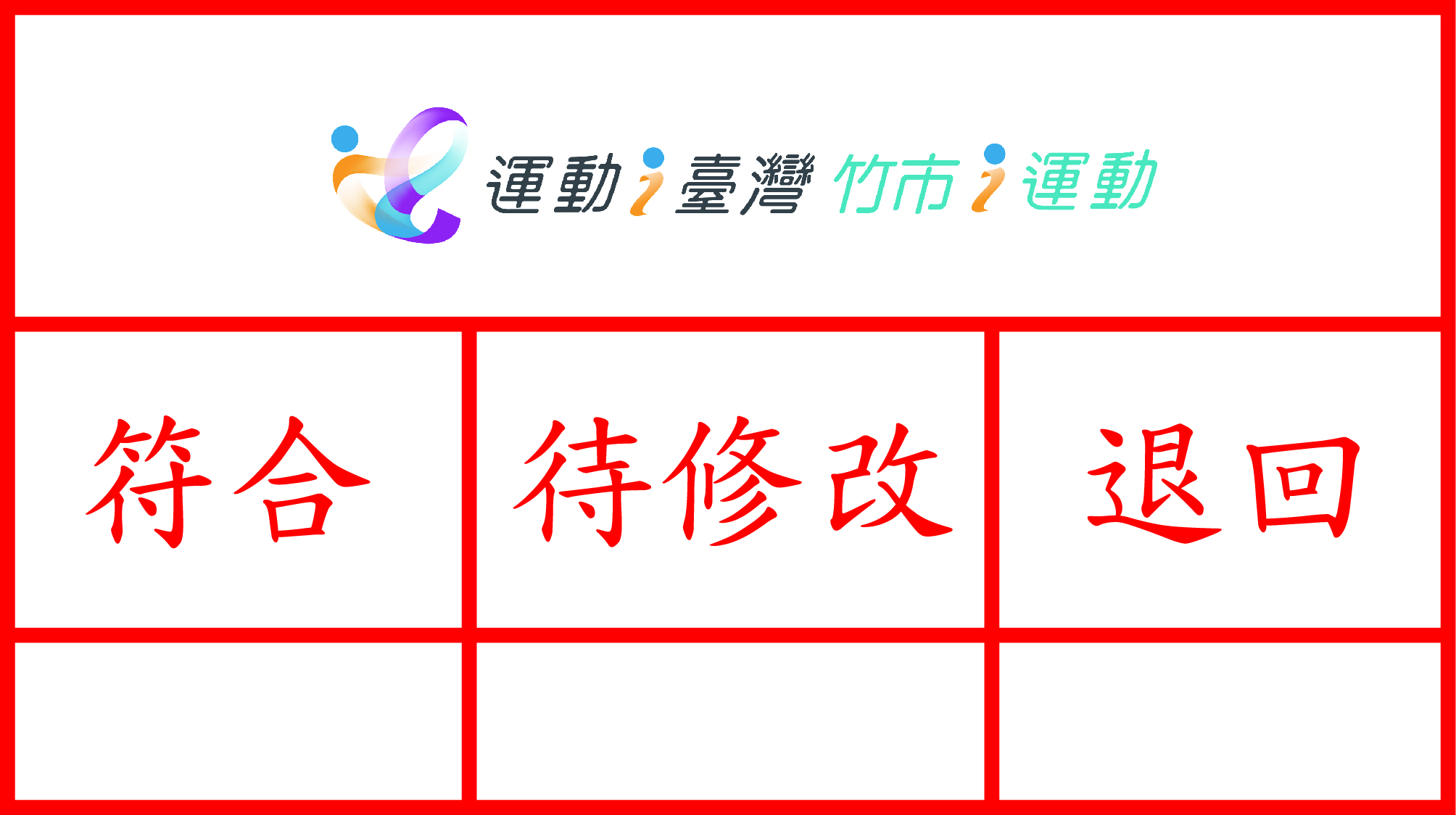 活動類別：運動熱區活動項目：運動熱區活動名稱：跑質、跑量、跑健康承辦單位：新竹市體育會健身運動委員會一、目的：透過公開明確及多面向結合等推動策略，據以形塑縣市運動熱區意象，藉以提升縣市居民運動風氣，促使國人達到自發（規律運動）、樂活（運動結合生活）、愛運動（因興趣而運動）的計畫推動目的。二、指導單位：教育部體育署三、主辦單位：新竹市政府四、協辦單位：浪斯邦尼運動教室五、活動期程：106年03月20日至11月20日止，週二、三，晚上七點至九點。六、活動地點：新竹市立田徑場（新竹市公園路283號）七、活動連絡人：詹鈞智　　（一）連絡人電話：0918-597208；03-5321168　　（二）連絡人電子信箱：felixchan0616@gmail.com八、辦理方式：
　　（一）公開明確，易於取得：透過公開、明確與易於取得的運動資訊及活動之辦理，形塑縣市運動熱區意象，提升民眾運動參與意願。　　（二）多面向結合，擴增效益：透過活動、場域、現有運動及潛在運動人口等多面向之結合，擴增推動效益。
　　（三）參與對象：不限。
　　（四）預估服務人次：1124人次
　　（五）活動行銷宣傳方式：
　　　　　1、製作海報，張貼於熱區公布欄，周邊社區。　　　　　2、成立熱區Facebook粉絲團與Line群組，廣邀民眾加入，方便後續活動通知。　　　　　3、因熱區以路跑運動為主，製作紙本DM與E-DM，傳遞給新竹地區現有跑團，邀請參與系列活動。　　　　　4、結合在地路跑賽事，營造熱區是跑友交流切磋進步的地方。　　（六）工作團隊成員： 　　（七）計畫內容
          1.運動指導諮詢服務           (1)諮詢服務規劃內容：            (2)規劃考量說明：
　　　　　　　諮詢服務：以單次性針對民眾問題，給予初步建議，不進行醫療行為。　　　　　　　諮詢服務分三類，以事先預防（跑姿分析）、運動中的保養（運動防護保健）、跑
　　　　　　　步能力評估（5000m檢測），建立民眾循序漸進安全有效從事運動的能力。　　　　　　　諮詢服務將結合新竹市體育志工前來支援，共同服務民眾。         　 (3)預期效益：
　　　　　　　a跑姿影片分析與諮詢-8場次共16小時，預計服務96人(約10分鐘一人)　　　　　　　b運動防護保健諮詢-4場次共8小時，預計服務48人(約10分鐘一人)　　　　　　　 c體適能檢測與諮詢-3場次共6小時，每場次60人，預計服務180人。
          2.運動指導班或運動體驗課程            (1)運動指導班或運動體驗課程內容：             (2)規劃考量說明：
　　　　　　　 以跑步三大重點-姿勢/肌力/心肺為課程規劃基礎，提供民眾選擇需要的課程參加，
　　　　　　　 另課程規劃有周期性，若錯過本月課程，下月仍有類似課程可上。             (3)預期效益：
　　　　　　    a怎麼跑不受傷 -8場次共16小時，預計240人次。　　　　　　    b跑步相關核心與肌力訓練-8場次共16小時，預計240人次。　　　　　　    c跑步心率訓練-8場次共16小時，預計240人次。　　　　　　    d上下坡跑步技巧-1場次共2小時，預計30人次參加。
          3.運動知能或運動經驗分享講座            (1)講座規劃內容：             (2)規劃考量說明：邀請路跑界知名跑者-真男人張嘉哲前來分享，營造熱區成為路跑
　　　　　　　　愛好者的據點與專業形象。             (3)預期效益：
　　　　　　　預計參與人數50人。　　（八）設置地點說明九、預期成效：營造新竹市田徑場成為跑友間資訊交流、切磋、進步的好地方。
十、經費概算：如附件一經費收支結算表
十一、其他證明或補充文件姓名經歷(含專業證照)工作職掌詹鈞智國立體育大學休閒產業經營所畢中華民國國際體育運動志工交流協會理事長浪斯邦尼運動教室負責人姿勢跑法認證教練專案規劃、推動及協調作業跑步教學李筱涵元培科技大學健康管理系行政人員新竹市體育會行政人員國民體適能指導員專案相關行政作業黃嘉玲浪斯邦尼運動教室班主任Polestar皮拉提斯師資證照AFAA團體運動指導&墊上核心證照授課講師洪堃慆Pose MethodⓇ level 1姿勢跑法認證教練Garmin HR Coach心率認證教練授課講師陳政翰Pose MethodⓇ level 1姿勢跑法認證教練Garmin HR Coach心率認證教練授課講師曾鎮華天成醫院復健科主任物理治療師授課講師編號指導諮詢服務名稱辦理時間(期程)地點1跑姿影片分析與諮詢每月一次 週三晚上7:00~9:008場16小時新竹市立田徑場2運動防護保健諮詢兩月一次 週三晚上7:00~9:004場8小時新竹市立田徑場35000m檢測與諮詢每季一次 週三晚上7:00~9:003場4,7,10月-6小時新竹市立田徑場編號課程名稱辦理時間(期程)地點1怎麼跑不受傷-跑步姿勢與技巧班每月一次週二19:00~21:00 共8場新竹市立田徑場2跑步相關肌力訓練每月一次週二19:00~21:00 共8場新竹市立田徑場3跑步心率訓練每月一次週二19:00~21:00共8場新竹市立田徑場4上下坡跑步技巧週六06:00~08:00，共1場新竹市立田徑場＜－＞十八尖山編號講座課程名稱辦理時間地點講者1先求帥再求快-與奧運國手共跑週三19:00-21:00熱區視聽教室與田徑場張嘉哲2項目內容活動地點（名稱）新竹市立田徑場（新竹市公園路283號）交通便利性（地址）周邊汽機車停車方便，也有公車抵達，周圍多住宅區目前運動人口情形平日白天人不多，平日晚上時段約有100~300運動人口；假日因周邊假日花市影響運動人員進出，人數較少。可供本計畫使用室(內)外空間及場地說明一、室內：2F會議室、入口大廳二、室外：400m標準田徑場三、布告欄：設立路跑資訊公布專欄※各縣市政府擇定所屬運動熱區，其擇定原則除考量該場域是否具備合適多元的運動參與設施外，並須考量其交通便利性及現有場地運動參與人口數等，並以戶外、室內運動場地兼具之地點為擇定原則。※各縣市政府擇定所屬運動熱區，其擇定原則除考量該場域是否具備合適多元的運動參與設施外，並須考量其交通便利性及現有場地運動參與人口數等，並以戶外、室內運動場地兼具之地點為擇定原則。編號辦理內容總辦理時數系列活動參與人次數1運動指導諮詢服務30小時324人次2多元性、常態性運動指導或體驗課程50小時750人次3運動知能或運動經驗分享講座2小時50人次總計總計82小時1124人次備註